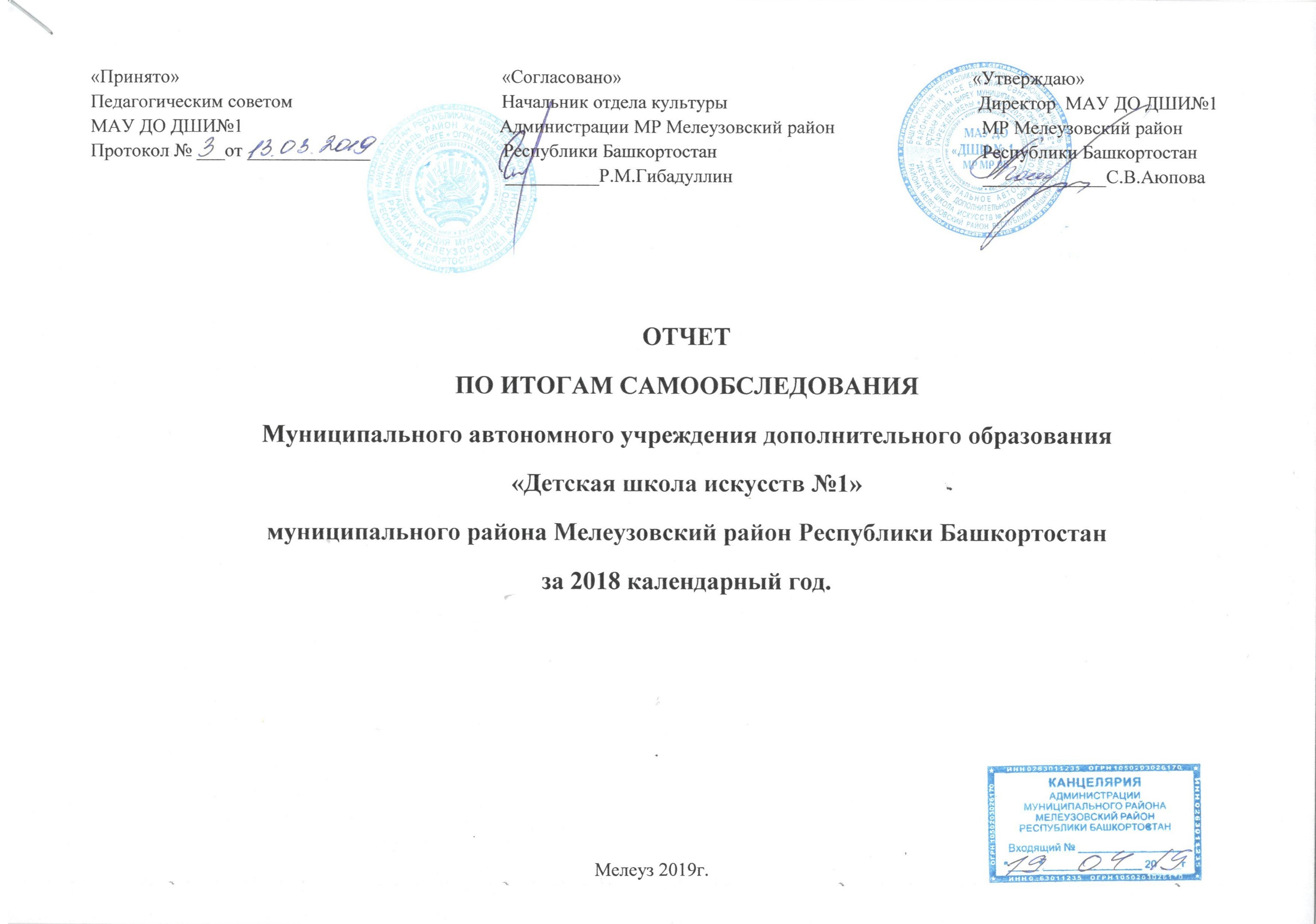 ВведениеОбъект анализа: накопленный творческий (коллективный и индивидуальный) опыт педагогов и учащихся МАУ ДО «ДШИ №1» МР МР РБ, их личностные достижения за  2018 год.Цель анализа: получение максимально полных  данных о настоящем статусе ДШИ, его значении и влиянии во внешней среде, определение соответствия содержания образовательной деятельности целям и задачам школы искусств, выявление  различных изменений.В 2018 году  педагогическим коллективом школы искусств решались задачи развития образовательного учреждения, направленные на повышение качества образования и удовлетворение социального запроса общества.Отчет подготовлен администрацией МАУ ДО «ДШИ №1» МР МР РБ с целью обеспечения информационной открытости для широкой общественности в вопросах образовательной деятельности, структуры управления учреждением.Приведенные в отчете данные о качестве и доступности образования, результатах деятельности школы искусств позволяют оценить проблемы и определить приоритетные направления работы школы и конкретные мероприятия, направленные на дальнейшее развитие образовательного учреждения.1. Общая характеристика учреждения1.2. Характеристика контингента обучающихся1.2.1.Статистический отчёт по контингентуМузыкальное отделение –301учащихсяХореографическое отделение – 201 учащийся Художественное отделение – 259 учащихся             Всего: по отделениям и специализациям  –  761  учащихсяТворческие коллективыОбразцовый ансамбль танца «Задоринка» -  руководитель  А.И. ШихановаХоровой коллектив младших классов - руководитель О.М. АмироваВокальный ансамбль «Радуга» - руководитель О.М. АмироваКамерный ансамбль «Аллегро» – руководитель С.П. Первицкая Ансамбль скрипачей  «Ноктюрн» – руководитель С.П. ПервицкаяКамерный ансамбль  «Акцент» – руководитель М.А. МиграноваОбразцовый ансамбль кураистов – руководитель ЗРК РБ - Т.М. НуриевДетский ансамбль балалаечников «Добры молодцы» – руководитель  Е.П. СемавинАкадемический  хор преподавателей «Кронос» - руководитель О.М.АмироваНародный ансамбль русской песни «Любава» - руководитель М.А. КузьмичеваНародный ансамбль русских народных инструментов «Концертино» – руководитель С.В. АюповаОбразцовый ансамбль танца «Цветик-семицветик» - руководитель С.А.ВолковаХореографический коллектив «Созвездие» - руководитель З.Р.АхметьяноваХореографический ансамбль "Танцевальный городок"- руководитель З.Н.ШаяхметоваХореографический ансамбль "Кнопочки"- руководитель З.Н.ШаяхметоваХореографический ансамбль "Солнечные лучики"- руководитель Р.В. ХамидуллинаПоказатели деятельности МАУ ДО «ДШИ № 1» МР МР РБ(самообследование)за 2018 год.2. Особенности образовательного процесса2.1. Образовательные программы2.2. Характеристика внутришкольной системы оценки качестваОсновные направления системы оценки качества образования: мониторинг общего уровня усвоения обучающимися  основных знаний и умений по всем  предметам учебных планов; мониторинг качества образования на основе итоговой аттестации выпускников; мониторинг уровня обученности учащихся  в ходе промежуточной и итоговой аттестации; мониторинг сохранности контингента обучающихся;мониторинг достижений учащихся в творческих конкурсах различного уровня.Результаты мониторинга учебных достижений обучающихся дополнительного образования по каждому учебному предмету и по завершению учебного года  свидетельствуют о том, что:  - обучающиеся усваивают образовательные стандарты на базовом  уровне; - сохраняется стабильность учебных достижений учащихся;  - наблюдается положительная динамика уровня обученности;- наблюдается позитивная динамика достижений учащихся в творческих конкурсах различного уровня.	С целью анализа состояния образовательного процесса администрацией МАУ ДО «ДШИ №1» МР МР РБ систематически  проводятся проверки выполнения образовательных программ, календарно-тематические планы с указанием сроков прохождения изученного материала. 	В результате анализа прохождения программного материала на основе записей в журналах, индивидуальных планов  выявлено следующее: весь учебный материал, предусмотренный образовательными программами, изучен в необходимом объеме, соблюдается последовательность в его изучении.3. Условия осуществления образовательного процесса3.1. Режим работы учреждения1.Режим работы ДШИ №1:     С 8.00 – до 20.30.2.Начало и окончание учебного года:Учебный год начинается 1 сентября 2017 года, заканчивается 31 мая 2018года.3.Итоговая аттестация (выпускные экзамены)4.Отчетные концерты по отделениям, выставки, посвященные окончанию учебного года – апрель-май.3.2 Учебно-материальная база, благоустройство и оснащённостьШкола расположена в типовом двухэтажном здании 1997 года постройки.Здание соответствует всем требованиям, предъявляемым к Детским школам искусств. Учебный корпус включает в себя площадь 3044,2 кв.м, на которой расположены учебные кабинеты, концертный, малый концертный и выставочный залы, мастерская и печь для обжига. Так же школа имеет второй адрес осуществления образовательной деятельности в с. Воскресенское; учебные классы расположены в здании детского сада на втором этаже общей площадью 140,6 кв. м. и соответствует всем требованиям.Техническое оснащение школы позволяет на современном уровне решать проблемы управления (подготовка деловых бумаг, распространение инструктивных и методических материалов, информирование субъектов образовательного процесса, обеспечение учебных занятий печатными дидактическими материалами и др.), применять информационные технологии в образовательном процессе.3.3 Обеспечение безопасности образовательного пространства	Приоритетным направлением в области организации условий безопасности образовательного процесса является организация просветительских, административно-хозяйственных и охранных мероприятий.	В школе созданы и постоянно совершенствуются условия для безопасности пребывания обучающихся в образовательном учреждении.  Здание и оборудование школы, школьная территория соответствуют санитарным нормам и требованиям. Вход в школу оборудован пандусом для доступа в школу людей с ограниченными возможностями здоровья. Соблюдение норм и правил безопасности в школе постоянно контролируется заместителем директора по АХЧ. Проводятся следующие профилактические мероприятия:дератизация ежемесячно;проведение профилактического медицинского осмотра работников;проведение инструктажей с сотрудниками и учащимися школы.вывоз мусора;обслуживание кнопки экстренного вызова полиции ежемесячно;обслуживание АПС, ФУГП охрана ежемесячно.Результаты мониторинга чрезвычайных ситуаций	По данным таблицы требования к водоснабжению, канализации и теплоснабжению выполняются. 	Нормативно-правовая база безопасности образовательного пространства соответствует требованиям к наличию и оформлению документации по охране труда и технике безопасности. Система безопасности школы функционирует бесперебойно, находится в постоянном развитии, подвергается  контролю со стороны органов государственного управления. В 2015 г. школа установила и ввела в эксплуатацию систему «Стрелец-мониторинг» с выводом на пульт  ЕДДС.	В результате планомерной и системной работы по выполнению требований противопожарной безопасности, охраны труда, соблюдению техники безопасности и профилактики производственного травматизма в образовательном учреждении в течение последних  лет отсутствуют случаи производственного травматизма. Результаты мониторинга уровня материально-технического обеспечения безопасных условий в образовательной средеДанные таблицы  свидетельствуют о создании безопасных условий в образовательной среде.  	В школе постоянно действует нормативный стенд: «Терроризм - угроза обществу», разработан и введён в действие Паспорт безопасности учреждения. Созданы звенья защиты на случай возникновения  чрезвычайных ситуаций: звено пожаротушения, звено охраны и порядка, звено оповещения.	 Таким образом, в МАУ ДО «ДШИ №1» МР Мелеузовский район  РБ проводится планомерная и целенаправленная работа по созданию безопасных и благоприятных условий для освоения учебных программ дополнительного образования и по сохранению жизни и здоровья обучающихся.  Название ОУ(по уставу)Муниципальное автономное учреждение дополнительного образования «Детская школа искусств №1» муниципального района Мелеузовский район Республики Башкортостан Муниципальное автономное учреждение дополнительного образования «Детская школа искусств №1» муниципального района Мелеузовский район Республики Башкортостан Муниципальное автономное учреждение дополнительного образования «Детская школа искусств №1» муниципального района Мелеузовский район Республики Башкортостан Муниципальное автономное учреждение дополнительного образования «Детская школа искусств №1» муниципального района Мелеузовский район Республики Башкортостан Тип учреждение дополнительного образования учреждение дополнительного образования учреждение дополнительного образования учреждение дополнительного образования Организационно-правовая формамуниципальное учреждениемуниципальное учреждениемуниципальное учреждениемуниципальное учреждениеУчредитель Администрации муниципального района Мелеузовский район Республики БашкортостанАдминистрации муниципального района Мелеузовский район Республики БашкортостанАдминистрации муниципального района Мелеузовский район Республики БашкортостанАдминистрации муниципального района Мелеузовский район Республики БашкортостанГод основания1997199719971997Адрес 453850, РБ, Мелеузовский район, г. Мелеуз, ул. Октябрьская, 1453876, РБ, Мелеузовский район, с. Воскресенское ул. Ленина д.72453850, РБ, Мелеузовский район, г. Мелеуз, ул. Октябрьская, 1453876, РБ, Мелеузовский район, с. Воскресенское ул. Ленина д.72453850, РБ, Мелеузовский район, г. Мелеуз, ул. Октябрьская, 1453876, РБ, Мелеузовский район, с. Воскресенское ул. Ленина д.72453850, РБ, Мелеузовский район, г. Мелеуз, ул. Октябрьская, 1453876, РБ, Мелеузовский район, с. Воскресенское ул. Ленина д.72Филиалы (площадки)----Лицензия № 3526 от 14.12.2015 г.Серия 02Л01 регистрационный № 0005262№ 3526 от 14.12.2015 г.Серия 02Л01 регистрационный № 0005262№ 3526 от 14.12.2015 г.Серия 02Л01 регистрационный № 0005262№ 3526 от 14.12.2015 г.Серия 02Л01 регистрационный № 0005262Государственная аккредитацияСвидетельство о государственной аккредитации АВ 0003020Регистрационный №1570 от 22.04.2008 Свидетельство о государственной аккредитации АВ 0003020Регистрационный №1570 от 22.04.2008 Свидетельство о государственной аккредитации АВ 0003020Регистрационный №1570 от 22.04.2008 Свидетельство о государственной аккредитации АВ 0003020Регистрационный №1570 от 22.04.2008 Администрация                                       Ф.И.О.Аюпова Светлана ВатановнаНаставшева Людмила МихайловнаШиханова Алевтина ИльиничнаПавлов Игорь НиколаевичДолжностьруководитель заместитель директора по учебно-воспитательной работемузыкального отделениязаместитель директора по учебно-воспитательной работехореографического отделениязаместитель директора по учебно-воспитательной работе художественного отделенияОбщий педагогический стаж 23 года41 год37 лет22 годаОбщий административный стаж6 лет18 лет17 лет5 летКвалификационная категориявысшая руководительвысшая заместитель руководителя высшая заместитель руководителявысшаязаместитель руководителяОрганы государственно-общественного самоуправления-Педагогический совет -Общее собрание трудового коллектива -Общешкольный родительский комитет -Педагогический совет -Общее собрание трудового коллектива -Общешкольный родительский комитет -Педагогический совет -Общее собрание трудового коллектива -Общешкольный родительский комитет -Педагогический совет -Общее собрание трудового коллектива -Общешкольный родительский комитет Адрес сайтаhttp://dshi-meleuz.bash.muzkult.ru  http://dshi-meleuz.bash.muzkult.ru  http://dshi-meleuz.bash.muzkult.ru  http://dshi-meleuz.bash.muzkult.ru  Электронная почтаЕ-mail: dshi97@mail.ru Е-mail: dshi97@mail.ru Е-mail: dshi97@mail.ru Е-mail: dshi97@mail.ru специальность по отделениямвсего на 01.01.2018всего на 31.12.2018Музыкальное  отделение290301Фортепиано132120Народное113119баян4652аккордеон2427домра1010балалайка1416гитара1414курай5Струнное2932скрипка2831виолончель11Духовое 1630флейта1313кларнет315саксафон11Хореографическое отделение:201201Художественное отделение:248259Итого:739761№ п/пПоказатели Единица измерения1.Образовательная деятельность1.1Общая численность, в т.ч.:7611.1.1Детей дошкольного возраста (3-7 лет)101.1.2Детей младшего школьного возраста (7-11 лет)2451.1.3Детей среднего школьного возраста (11-15 лет)4581.1.4Детей старшего школьного возраста (15-17 лет)481.2Численность учащихся, обучающихся по образовательным программам по договорам об оказании платных образовательных услуг01.3Численность/удельный вес численности учащихся в 2-х и более объединениях (кружках, секциях, клубах), в общей численности учащихся274 чел.  / 36,01%1.4Численность/удельный вес численности учащихся с применением дистанционных образовательных технологий, электронного обучения, в общей численности учащихся-1.5Численность/удельный вес численности учащихся по образовательным программам для детей с выдающимися способностями, в общей численности учащихся250 чел. / 32,85 %1.6Численность/удельный вес численности учащихся по образовательным программам, направленным на работу с детьми с особыми потребностями в образовании, в общей численности учащихся, в т.ч.:41 чел.  / 5,39 %1.6.1Учащиеся с ограниченными возможностями здоровья30 чел. / 3,95%1.6.2Дети-сироты, дети, оставшиеся без попечения родителей6 чел./ 0,79 %1.6.3Дети-мигранты01.6.4Дети, попавшие в трудную жизненную ситуацию5 чел /0,68 %1.7Численность/удельный вес численности учащихся, занимающихся учебно-исследовательской, проектной деятельностью, в общей численности учащихся-1.8Численность/удельный вес численности учащихся, принявших участие в массовых мероприятиях (конкурсы, соревнования, фестивали, конференции), в общей численности учащихся, в т.ч.:692чел./90,94%1.8.1На школьном и муниципальном уровнях115 чел.15,14%1.8.2На зональном и региональном уровнях154чел./20,24%1.8.3На республиканском уровне161чел./21,16%1.8.4На всероссийском уровне157чел./20,63%1.8.5На международном уровне105чел./13,8%1.9Численность/удельный вес численности учащихся-победителей и призеров массовых мероприятий (конкурсы, соревнования, фестивали, конференции), в общей численности учащихся, в т.ч.:189 /24,84%1.9.1На школьном и муниципальном уровнях69 /9,07%1.9.2На зональном и региональном уровнях40 /5,26%1.9.3На республиканском уровне10 /1,32%1.9.4На всероссийском уровне49 /6,44%1.9.5На международном уровне21 /2,76%1.10Численность/удельный вес численности учащихся, участвующих в образовательных и социальных проектах, в общей численности учащихся, в т.ч.:-1.10.1На школьном и муниципальном уровнях-1.10.2На зональном и региональном уровнях-1.10.3На республиканском уровне-1.10.4На всероссийском уровне-1.10.5На международном уровне-1.11Количество массовых мероприятий, проведенных образовательной организацией, в т.ч.:21шт.1.11.1На школьном и муниципальном уровнях21шт.1.11.2На зональном и региональном уровнях-1.11.3На республиканском уровне-1.11.4На всероссийском уровне-1.11.5На международном уровне-1.12Общая численность педагогических работников51чел.1.13Численность/удельный вес численности  педагогических работников, имеющих высшее образование, в общей численности педагогических работников27 чел./ 52,94%1.14Численность/удельный вес численности  педагогических работников, имеющих высшее образование педагогической направленности (профиля), в общей численности педагогических работников23 чел. / 45,10%1.15Численность/удельный вес численности  педагогических работников, имеющих среднее профессиональное образование, в общей численности педагогических работников24 чел. / 47,06%()1.16Численность/удельный вес численности  педагогических работников, имеющих среднее профессиональное образование педагогической направленности (профиля), в общей численности педагогических работников24 чел. / 47,06%1.17Численность/удельный вес численности  педагогических работников, которым по результатам аттестации присвоена квалификационная категория в общей численности педагогических работников, в т.ч.:39 чел. / 76,47%1.17.1Высшая27 чел.1.17.2Первая12 чел.1.18Численность/удельный вес численности  педагогических работников в общей численности педагогических работников, педагогический стаж работы которых составляет:25 чел. / 49,02%1.18.1До 5 лет1 чел.1.18.2Свыше 30 лет24 чел.1.19Численность/удельный вес численности  педагогических работников в общей численности педагогических работников в возрасте до 30 лет26 чел. /50,98%1.20Численность/удельный вес численности  педагогических работников в общей численности педагогических работников в возрасте от 55 лет17 чел. / 33,33%1.21Численность/удельный вес численности  педагогических и административно-хозяйственных работников, прошедших курсы повышения квалификации /профессиональную переподготовку по профилю педагогической деятельности или иной осуществляемой в образовательной деятельности, в общей численности педагогических и административно-хозяйственных работников 52 чел./92,86%1.22Численность/удельный вес численности  специалистов, обеспечивающих методическую деятельность образовательной организации, в общей численности сотрудников образовательной организации-1.23Количество публикаций, подготовленных педагогическими работниками образовательной организации:231.23.1За 3 года231.23.2За отчетный период91.24Наличие в организации дополнительного образования системы психолого-педагогической поддержки одаренных детей, иных групп детей, требующих повышенного педагогического внимания-2Инфраструктура2.1Количество компьютеров в расчете на одного учащегося-2.2Количество помещений для осуществления образовательной деятельности, в т.ч.:582.2.1Учебный класс532.2.2Лаборатория-2.2.3Мастерская-2.2.4Танцевальный класс52.2.5Спортивный класс-2.2.6Бассейн-2.3Количество помещений для организации досуговой деятельности учащихся, в т.ч.:32.3.1Актовый зал-2.3.2Концертный зал12.3.3Малый концертный зал12.3.4Выставочный зал12.4Наличие загородных оздоровительных лагерей, баз отдыха-2.5Наличие в образовательной организации системы электронного документооборотада2.6Наличие читального зала библиотеки, в т.ч.:да2.6.1С обеспечением возможности работы на стационарных компьютерах или использования переносных компьютеровда2.6.2С медиатекойда2.6.3Оснащенного средствами сканирования и распознания текстов12.6.4С выходом в Интернет с компьютеров, расположенных в помещении библиотеки12.6.5С контролируемой распечаткой бумажных материалов (к/копирование)12.7Численность/удельный вес численности учащихся, которым обеспечена возможность пользоваться широкополосным Интернетом (не менее 2 Мб/с), в общей численности учащихся425№ п/пОсновные и дополнительные общеобразовательные программыОсновные и дополнительные общеобразовательные программыОсновные и дополнительные общеобразовательные программы№ п/пВид образовательной программы (основная, дополнительная)    Наименование(направленность) образовательной программынормативный срок освоения1основнаядополнительные общеразвивающие программы в области искусств4-7 лет2основнаядополнительная предпрофессиональная программа в области музыкального искусства «Фортепиано»8(9) лет3основнаядополнительная предпрофессиональная программа в области музыкального искусства « Струнные инструменты»8(9) лет4.основнаядополнительная предпрофессиональная программа в области музыкального искусства «Духовые и ударные инструменты»5(6) лет8 (6)лет  5.основнаядополнительная предпрофессиональная программа в области музыкального искусства «Народные инструменты»5(6) лет8(9) лет   6.основнаядополнительная предпрофессиональная программа в области музыкального искусства «Хоровое пение»8(9) лет   7.основнаядополнительная предпрофессиональная программа в области хореографического искусства Хореографическое творчество»8(9) лет   8.основнаядополнительная предпрофессиональная программа в области художественного искусства «Живопись»5(6) лет9.основнаядополнительная общеразвивающая программа в области художественного искусства «Декоративно-прикладное искусство»4 года№ СодержаниеСроки 1Переводные экзаменыКонец мая2Выпускные экзаменыКонец маягодпроисшествияпроисшествияпроисшествияпроисшествия2018пожарызатопления, обрушенияотключения тепло -, электро -, водоснабжения по вине ДШИугроза взрывовнетнетнетнетгодматериально-техническая базаматериально-техническая базаматериально-техническая база2018Средства пожаротушенияОборудование АПСОборудование КТСимеются в наличииимеется в наличииимеется в наличии